Γλώσσα Γ τάξης Διαβάζω το μάθημα από το α΄τεύχος « Στη νέα μας γειτονιά » και κάνω τις εργασίες. http://ebooks.edu.gr/1η. Χωρίζω το μάθημα σε παραγράφους και γράφω έναν  δικό μου τίτλο για κάθε παράγραφο.1.__________________________________________________________2.__________________________________________________________3.__________________________________________________________4.__________________________________________________________5.__________________________________________________________2η. Απαντώ στις ερωτήσεις.Ποιο δέντρο ξεχώριζε μέσα στην αυλή; Τι κρέμασε στα κλαδιά του ο πατέρας της Ελένης;______________________________________________________________________________________________________________________ Ποιοι ήταν οι καινούριοι φίλοι της Ελένης; __________________________________________________________  __________________________________________________________ __________________________________________________________3η Με τη βοήθεια της  εικόνας περιγράφω το  καινούριο σπίτι της Ελένης. (μέσα σε κτήμα, στη μέση, αριστερά του είναι, δεξιά του είναι, το μέγεθος του, η στέγη του, κ.λπ.)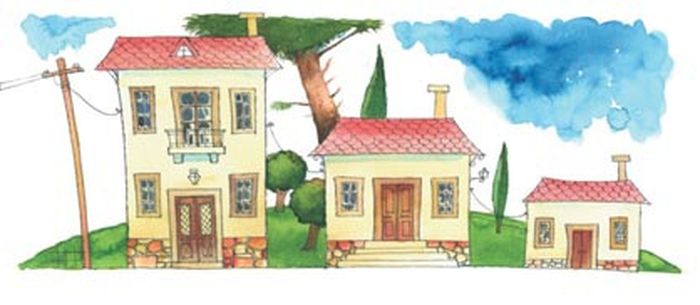 